INSTRUCTIONS FOR PREPARATIONTHIS REPORT WILL BE PREPARED BY OR FOR ALL EXECUTIVES, ADMINISTRATORS, AND PROFESSIONAL EMPLOYEES AS DEFINED BY THE FAIR LABOR STANDARDS ACT, AS AMENDED, WHO ARE NOT REQUIRED TO PREPARE AND SUBMIT MONTHLY TIME AND ATTENDANCE REPORTS.(1)	Annual Leave:	Complete and submit immediately upon return of  employee signed by both the employee and his/her supervisor.(2)	Leave Without Pay:	Complete and submit immediately upon departure of employee and upon their return.  Form must be signed      by supervisor and employee at time of return.(3)	Sick Leave:	 	(a)	Three (3) days following date of original absence in  the event the employee has not returned to work.				(b)	The fifteen (15th) day of absence unless employee returns to work prior to such date.Immediately upon return to work if not previously       reported as having returned.  (4)	Bonus Leave:	Complete and submit immediately upon return of 	employee signed by both the employee and his/her                                            supervisor.(5)  Community Service:	Complete and submit immediately upon return of 	employee signed by both the employee and his/her                                                supervisor.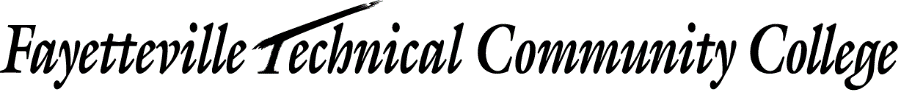 REPORT OF ABSENCESubmit to the Office of Business and FinanceREPORT OF ABSENCESubmit to the Office of Business and FinanceREPORT OF ABSENCESubmit to the Office of Business and FinanceREPORT OF ABSENCESubmit to the Office of Business and FinanceSECTION ISECTION ISECTION ISECTION IThe following named employee was absent on the dates and times indicated below for reasons indicated:The following named employee was absent on the dates and times indicated below for reasons indicated:The following named employee was absent on the dates and times indicated below for reasons indicated:The following named employee was absent on the dates and times indicated below for reasons indicated:Name:Datatel Person ID # (7 Digits):Type of Absence:AnnualSick Leave W/O PayBonusCommunity ServiceOther  Period of Absence:From: (Date), (Hour) Thru: (Date), (Hour)Employee returned to work: (Date), (Hour)Chargeable Hours During Period of Absence:	Chargeable Hours During Period of Absence:	Chargeable Hours During Period of Absence:	Chargeable Hours During Period of Absence:	Chargeable Hours Related to an FMLA Absence:	Chargeable Hours Related to an FMLA Absence:	Chargeable Hours Related to an FMLA Absence:	Chargeable Hours Related to an FMLA Absence:	(If you are approved for FMLA, enter chargeable hours on this line.) (If you are approved for FMLA, enter chargeable hours on this line.) (If you are approved for FMLA, enter chargeable hours on this line.) SECTION II: FACULTY ONLYSECTION II: FACULTY ONLYSECTION II: FACULTY ONLYSECTION II: FACULTY ONLYSECTION II: FACULTY ONLYSECTION II: FACULTY ONLYSECTION II: FACULTY ONLYInstructor was scheduled for  work hours on date absence commenced and completed work hours on date absence commenced and completed work hours on date absence commenced and completed work hours                                                                          (Number)                                                                         (Number)                                                                         (Number)                                                                         (Number)  (Number)on that date.  On date of return individual was scheduled foron that date.  On date of return individual was scheduled foron that date.  On date of return individual was scheduled foron that date.  On date of return individual was scheduled foron that date.  On date of return individual was scheduled foron that date.  On date of return individual was scheduled foron that date.  On date of return individual was scheduled forhours of work and completedworkhours after return to duty.hours after return to duty.hours after return to duty.hours after return to duty.        (Number)            (Number)            (Number)            (Number)    (Number)SECTION IIISECTION IIISECTION IIISECTION IIISECTION IIISECTION IIISECTION IIISECTION IIISECTION IIISECTION IIISECTION IIII certify that the above information is correct to the best of my knowledge:I certify that the above information is correct to the best of my knowledge:I certify that the above information is correct to the best of my knowledge:I certify that the above information is correct to the best of my knowledge:I certify that the above information is correct to the best of my knowledge:I certify that the above information is correct to the best of my knowledge:I certify that the above information is correct to the best of my knowledge:I certify that the above information is correct to the best of my knowledge:I certify that the above information is correct to the best of my knowledge:I certify that the above information is correct to the best of my knowledge:I certify that the above information is correct to the best of my knowledge:Date:Employee's Signature:            Employee's Signature:            Employee's Signature:            Employee's Signature:            Date:Supervisor's Signature:Supervisor's Signature:Supervisor's Signature:Supervisor's Signature:FOR BUSINESS AND FINANCE USE ONLYFOR BUSINESS AND FINANCE USE ONLYFOR BUSINESS AND FINANCE USE ONLYFOR BUSINESS AND FINANCE USE ONLYFOR BUSINESS AND FINANCE USE ONLYFOR BUSINESS AND FINANCE USE ONLYFOR BUSINESS AND FINANCE USE ONLYFOR BUSINESS AND FINANCE USE ONLYFOR BUSINESS AND FINANCE USE ONLYFOR BUSINESS AND FINANCE USE ONLYFOR BUSINESS AND FINANCE USE ONLYHoursHoursAnnual Leave ChargeableAnnual Leave ChargeableAnnual Leave Chargeable	POSTED TO LEAVE RECORDSick Leave ChargeableSick Leave ChargeableSick Leave Chargeable	POSTED TO LEAVE RECORDLeave Without PayLeave Without PayLeave Without Pay	POSTED TO LEAVE RECORDBonus Leave ChargeableBonus Leave ChargeableBonus Leave Chargeable	POSTED TO LEAVE RECORDCommunity Service Leave Community Service Leave Community Service Leave 	                                                                                  (Initials)                                        (Date)	                                                                                  (Initials)                                        (Date)	                                                                                  (Initials)                                        (Date)Other